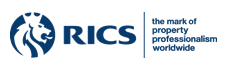 48 Mount Ephraim - Tunbridge Wells – Kent - TN4 8AUTel: 01892 739 442 - Email: support@resident.uk.com - Web: http://www.resident.uk.com